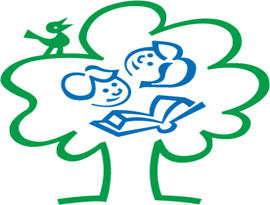 OKULLARDA ORMAN PROJESİOrijinal ismi "Learning About Forest-LEAF" olan Okullarda Orman Programı, Uluslararası Çevre Eğitim Vakfı (Foundation For Environmental Education- FEE) tarafından 1999 yılında yürütülmeye başlanmıştır. Bugün 28 ülkenin FEE'ye bağlı olarak yürütmekte olduğu bu Program'a ülkemiz TÜRÇEV'in programlarından biri olarak 2004 yılında katılmıştır. 2018-2019 Eğitim Öğretim yılında 253 okulda çalışmalarını sürdürmektedir.   Okullarda Orman Programı okul öncesi, ilk ve ortaokullarda uygulanan, amacı orman eko-sistemi ile ilgili bilginin ormanın içinde, ormanlara inceleme gezileri düzenleyerek arttırılması ve deneyimlerin uluslararası düzeyde paylaşılması olan bir çevre eğitim programıdır. Program bu amaca yönelik olarak, ormanların eğitsel etkinliklerde kullanılmasını teşvik eder, ormanlarla ilgili olarak yapılacak yerel, ulusal ve uluslararası faaliyetleri desteklemeyi hedefler.   Programda, ormanların sürdürülebilir yaşam için sahip olduğu değerin ve önemin kitleler tarafından öğrenilmesi, aktarılması ve günlük hayatta bireylerin davranış ve aktivitelerine yansıtılması beklenmektedir. İnsanlar için kültürel, ekolojik, ekonomik ve sosyal değeri bulunan ormanların özelliklerini ve değerini başta çocuklar ardından onlar aracılığıyla tüm toplum tarafından anlaşılması Program'ın ana felsefesini oluşturmaktadır. Proje 2023/2024 Eğitim-Öğretim yılından itibaren okulumuzda uygulanmaya başlamıştır. Proje ve çalışmalara ilişkin detaylar web sitemizden takip edilebilir…Kaynak: http://www.turcev.org.tr/